?АРАР				       			                 	РЕШЕНИЕ 25 октябрь 2016 й.                           № 55                          от 25 октября 2016 г.О подготовке проекта внесения изменений в Правила землепользования и застройки территории сельского поселения Ростовский сельсовет муниципального района Мечетлинский район Республики Башкортостан В соответствии со статьями 30, 31 Градостроительного кодекса Российской Федерации, Федеральным законом «Об общих принципах организации местного самоуправления в Российской Федерации», Уставом сельского поселения  Ростовский сельсовет муниципального района Мечетлинский район Республики Башкортостан,   Совет сельского поселения Ростовский сельсовет муниципального района Мечетлинский район Республики Башкортостан р е ш и л:Приступить к подготовке  проекта внесения изменений в Правила землепользования и застройки территории сельского поселения  Ростовский сельсовет муниципального района Мечетлинский район Республики Башкортостан.  Утвердить состав комиссии по подготовке проекта внесения изменений в Правила землепользования и застройки территории сельского поселения  Ростовский сельсовет муниципального района Мечетлинский район Республики Башкортостан (приложение ). Разместить настоящее решение на сайте  администрации  сельского поселения Ростовский сельсовет в сети Интернет  и в здании  Администрации  сельского поселения.Контроль за исполнением настоящего решению возложить на постоянную комиссию Совета сельского поселения по развитию предпринимательства , земельным вопросам, благоустройству.Глава сельского поселения                                                             Ф.В.АхметшинПриложение к решению Совета сельского поселенияРостовский сельсоветот 25 октября 2016 г. № 55Составкомиссии по подготовке проекта внесения изменений в Правила  землепользования и застройки территории  сельского поселения Ростовский сельсовет Ахметшин Фаил Васимович	         - глава сельского поселения, председатель комиссии;Сафина Гульнара Рашитовна	         - землеустроитель, секретарь комиссии; Члены комиссии:Акбашева Ирина Вячеславовна       - главный архитектор района ( по согласованию)Чубаров Василий Андреевич       – главный специалист-эксперт КУСа (по согласованию)Луканина  Галина Александровна       - руководитель МБУ централизованная  бухгалтерия Мансуров Ким Римович       -депутат Совета сельского поселения от избирательного округа № 4.                                                                  АШКОРТОСТАН РЕСПУБЛИКА№ЫМ»СЕТЛЕ РАЙОНЫМУНИЦИПАЛЬ РАЙОНЫНЫ*РОСТОВ АУЫЛ БИЛ»М»3СОВЕТЫ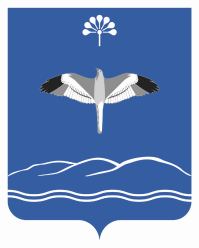 СОВЕТ СЕЛЬСКОГО ПОСЕЛЕНИЯРОСТОВСКИЙ СЕЛЬСОВЕТМУНИЦИПАЛЬНОГО РАЙОНАМЕЧЕТЛИНСКИЙ РАЙОНРЕСПУБЛИКИ БАШКОРТОСТАНСовет урамы,83. Тел2ш ауылы, 452561тел/факс 2-76-19;2-76-89; E-mail:rost@ufamts.ruул. Советская, 83.д.Теляшево, 452561тел/факс 2-76-19;2-76-89; E-mail:rost@ufamts.ru